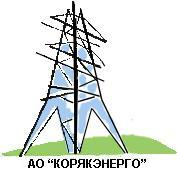 АКЦИОНЕРНОЕ ОБЩЕСТВО «КОРЯКЭНЕРГО»Извещение о проведении запроса технико-коммерческих предложений в электронной формеАО «Корякэнерго», далее – Заказчик, настоящим объявляет о проведении закупки и приглашает юридических лиц, индивидуальных предпринимателей и физических лиц (далее — Поставщики, Подрядчики, Исполнители), способных на законных основаниях выполнять запрашиваемые работы подавать свои заявки на участие в закупке:Закупка № 335Лот № 1 «Разработка специальных технических условий по объекту «Строительство котельной № 1 микрорайона Погодный п. Усть-Камчатск Усть-Камчатского района Камчатского края»»ОКВЭД2:  71.12ОКПД2:     71.12Срок выполнения работ: в течение 60 (шестидесяти) календарных дней с даты подписания договора.Место выполнения работ: п. Усть-Камчатск Усть-Камчатский район Камчатский крайДата  начала приема заявок:    03.12.2020 г.Дата и время окончания приема заявок: 09-00 «Камчатского времени» 14.12.2020 г. (00-00 «Московского времени»).Вид закупочной процедуры: запрос технико-коммерческих предложений в электронной форме.Заказчик:  АО «Корякэнерго»;Почтовый адрес: 683013, Камчатский край, г. Петропавловск-Камчатский, ул. Озерная, д.41Адрес электронной почты: zakupki@korenergo.ru Телефон/факс: (84152) приемная 46-28-46; Ответственный за проведение закупочной процедуры: (84152) 46-26-81 доб. 236; 8-961-960-99-55 – Мироненко Оксана Васильевна – начальник отдела организации закупок Технические вопросы:  (84152)  46-28-98 доб. 293 Рыбалко Александр Анатольевич  - начальник отдела капитального строительства и ремонта (ОКС и ремонта).Подробное описание запрашиваемой работы и условий договора содержится в документации запроса технико-коммерческих предложений.Документация предоставляется без взимания платы со дня размещения в сети интернет:- в Единой информационной системе www.zakupki.gov.ru (ЕИС) по правилам работы и по регламентам ЕИС;-  на Официальном сайте Заказчика www.korenergo.ru (раздел «Закупки» – «Сведения о закупках») простым скачиванием;- на электронной торговой площадке (ЭТП) utp.sberbank-ast.ru по правилам работы и по регламентам ЭТП.8.	Заявка должна быть оформлена по форме и в сроки, указанные в документации запроса технико-коммерческих предложений. Заявка Участника является офертой и должна быть действительна в течение не менее 90 календарных дней со дня, следующего за днем окончания приема заявок. Заявка должна быть подписана лицом, имеющим право в соответствии с законодательством Российской Федерации действовать от лица Участника без доверенности или надлежащим образом уполномоченным им лицом на основании доверенности. Участник имеет право подать только одну отдельную заявку на каждую закупку (лот). В случае подачи Участником нескольких заявок все они будут отклонены без рассмотрения по существу.Начальная цена закупки – 1 800 000,00 (один миллион восемьсот тысяч) рублей с учетом НДС. Цена, предложенная Участником, должна быть выражена в российских рублях в текущих ценах с учетом НДС и сопутствующих расходов. Если Участник освобожден налоговыми органами от ведения учета и уплаты НДС, то предлагаемая цена должна быть указана за минусом  % НДС, согласно налоговой ставке.Способы подачи заявок указаны в документации запроса технико-коммерческих предложений.Не допускается подача заявок на отдельные позиции или часть объема по какой-либо из запрашиваемых работ, указанных в документации запроса технико-коммерческих предложений.Место вскрытия, рассмотрения заявок, подведения итогов – г. Петропавловск-Камчатский, ул. Озерная, д. 41Сроки проведения:Дата и ориентировочное время вскрытия заявок – «14» декабря 2020 года в 09 часов 00 минут по камчатскому времени.Дата и ориентировочное время рассмотрения заявок– до «16» декабря 2020 года в 09 часов 00 минут по камчатскому времени.Сроки проведения переторжки, если Заказчик примет решение проводить– в течение не более 5 (пяти) рабочих дней с даты подписания протокола рассмотрения заявок. Дата и время проведения переторжки, а так же уточнение даты подведения итогов по закупке указываются в извещении на проведение переторжки.Дата и ориентировочное время подведения итогов –  до «23» декабря 2020 года в 09 часов 00 минут по камчатскому времени (в случае проведения переторжки).Обеспечение заявки на участие в запросе предложений: не требуетсяОбеспечение договора: не требуется.Приоритет товаров российского происхождения, работ, услуг, выполняемых, оказываемых российскими лицами, по отношению к товарам, происходящим из иностранного государства, работам, услугам, выполняемым, оказываемым иностранными лицами (согласно Постановления Правительства РФ от 16 сентября 2016 г. N 925): установлен.Данный запрос технико-коммерческих предложений не является торгами, и его проведение не регулируется статьями 447—449 части первой Гражданского кодекса Российской Федерации. Данная процедура также не является публичным конкурсом и не регулируется статьями 1057—1061 части второй Гражданского кодекса Российской Федерации. Таким образом, данный запрос технико-коммерческих предложений не накладывает на Заказчика соответствующего объема гражданско-правовых обязательств.Итоги подводятся с учетом критериев установленных в документации запроса технико-коммерческих предложений02.12.2020 г.Юридический адрес:683013, Камчатский край,г. Петропавловск-Камчатский,ул. Озерная, 41